                                                   Ход урока                   Критериальное оценивание:1.Краткость,объективность,достоверность,доступность,эмоциональность,ясность,непрерывность,взаимосвязь обучения и оценивания,направленность на развитие.2.Валидность-достоверность:-видеть цель3.Цель по смарту(обозримый во времени,достижимый , измеримый,т.е.ч/задания на уроке)Цели-для всех,для большинства,для некоторых-они  связываются с таксономией Блума:                     Процесс оценивания:Инструменты оценивания: Знание,понимание,применение,анализ,синтез и оценкаСодержание Системы К.О.(СКО)-хромает,т.к. ребенок не умеет работать с информацией; т.е. стандартизация по БлумуКритерии оценивания:признак,основание мерило для измерения учебных достижений.-разноуровневые задания-формативное и суммативное оценивание.Задания: дескрипторы т.е. пошаговое выполнение заданий обучающимся.4.Навыки:говорения,письма,чтения,слушания.Принципы  критериального оценивания:-достоверность,надежность,влиятельность,практичность.5.Типы оценивания:-формативное(для обучения-охватывает все цели); суммативное(оценивание обучения-охватывает не все цели,а основные); диагностическое(для определения сильных и слабых сторон). Раздел долгосрочного плана: 2 В Древняя Индия:расцвет буддизма и триумф индуизма.Школа: КГУ «Арыкбалыкская средняя школа»Дата: 12.17г                                                                            ФИО учителя:Каримов А.М.Класс: 5               Количество отсутствующих:                присутствующих: 15 Раздел долгосрочного плана: 2 В Древняя Индия:расцвет буддизма и триумф индуизма.Школа: КГУ «Арыкбалыкская средняя школа»Дата: 12.17г                                                                            ФИО учителя:Каримов А.М.Класс: 5               Количество отсутствующих:                присутствующих: 15Тема урока  Почему в Древней Индии индуизм доминировал над буддизмомЦели обучения5.1.2.3.-использовать понятие «кастовая система» для объяснения социальной структуры общества;5.2.1.3.-описывать влияние религии на развитие древнего общества.  Цели урокаДля всех: объясняют  социальную структуру древнеиндийского общества, используя понятие «кастовая система», определяют влияние религии на развитие древнеиндийского общества;Для большинства: выявляют сходства и различия между индуизмом и буддизмом.Для некоторых: определяют роль религии в обществеКритерии успеха- использует понятие «кастовая система» для объяснения социальной структуры общества-  приводит  факты влияния религии на развитие древнеиндийского общества- сравнивает буддизм и индуизм,                   - объясняет сходство и различия между буддизмом и индуизмом  Языковые целиРазвитие языковых компетенций через:	-Слушание (аудирование): слушание ответов учащихся 	-Чтение: работа с текстом  и  историческими первоисточниками 	-Письмо: выполнение письменых работ  в заданиях	-Говорение:  в ходе работы в коллаборативной среде в группах и  устных  ответах на вопросы.Учащиеся в своей речи смогут использовать понятия: реинкарнация,карма,каста,нирвана. Использовать в своей речи словосочетания и выражения: религия древнего общества,кастовая система,социальная структура общества. Привитие ценностейИдеи «Мәңгілік ел»: Единство истории, культуры и языка. Привитие качеств толерантности и уважения к общечеловеческим ценностям через изучение хода мировой истории и культуры Светское общество и высокая духовность: гуманизм и торжество веры в духовные и созидательные силы человека.Межпредметные связиИстория Казахстана – социальная структура общества;религия и верования.Литература - на основе произведения Р.Киплинга «Маугли» учащиеся отмечают  качества  силы воли, коммуникабельности.Познание мира:формирование знаний о месте и роли Индии в развитии человечества.Предварительные знанияУчащиеся знают из ранее изученных разделов о роли и развитиирелигии в странах Востока (Египте, Вавилоне, Азии ).Запланированные этапы урокаЗапланированная деятельность на урокеРесурсыНачало урока 5минПриветствие “Вводный тренинг для создания коллаборативной среды, прием «Комплимент»Актуализация опорных знаний : «Мозговой штурм».Задание №1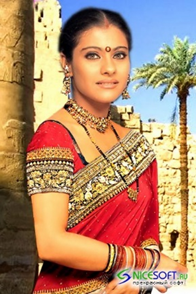 На основе выбранной иллюстрации  отвечают на вопросы:Кто изображен на фотографии?Как вы узнали что это индианка?Зачем индианки наносят точки на лоб? Формативное оценивание: Устная обратная связьСлайд №3Середина урока 25 минПСМ: Задание №2 Просмотр видеоролика для целеполагания.Учитель: О чем пойдет речь на сегодняшнем уроке? Формативное оценивание через устную обратную связь учителя. Деление на 3 группы, прием «ЗООПАРК», вспоминаем правила работы в группе.Задание №3 Составить постер на тему :1-группа «Кастовая система»2-группа «Индуизм»3-группа «Буддизм»3) Взаимооценивание  групп: «Светофор»
3 балла – «Здорово!»- зеленый цвет
2 балла – «Хорошо!» - желтый цвет
1 балл – «Все получится!»- красный цвет 
                                 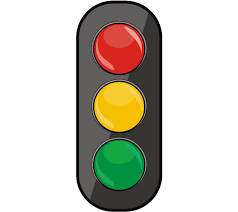 ФизминуткаЗадание №4.  Работа в парахCоотнесите прилагательные, приведённые ниже с кастами, которые они характеризуют:подчиняющийся, грамотный, работающий, богатый, всесильный, бесправный, защищенный, верующий, приказывающий, бедныйФормативное оцениваниеЗадание №5  Прочитать текст «К чему стремилсяАшока»Дифференциация:выделяют признаки индуизма 1 балл- определяют причины доминирования индуизма над буддизмом 2 баллаЗадание №6Рассмотрите картинку «Будда с учениками»Составьте краткий рассказ к ней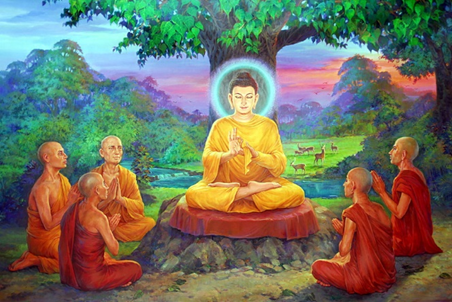 Подумайте и дайте ответ на изречение Будды: «  Не рождение, а лишь поведение делает человека либо членом низшей касты, либо брахманом »? ФО учителем 3 баллаВидеороликhttps://www.youtube.com/watch?v=nkYOMJ6KzX4Слайд № 3 Слайд №4Проект учебника  «Всемирная история»5 класс,стр.86,87,88.Слайд №5ФизминуткаПроект учебника «Всемирнаяистория 5 класс»стр88Проект учебника «Всемирная история 5 класс» издательства «Атамура»Стр87Конец урока 7минРефлексия (индивидуальная), прием «ТИР»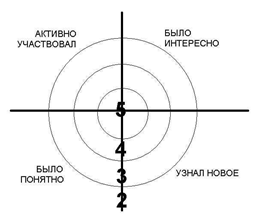 Задание на дом: написать эссе «Один день в роли представителя касты... (на выбор)Слайд №6Дифференциация – каким образом Вы планируете оказать больше поддержки? Какие задачи Вы планируете поставить перед более способными учащимися?Оценивание – как Вы планируете проверить уровень усвоения материала учащимися?Здоровье и соблюдение техники безопасностиДифференциация на уроке будет проводиться:1. посредством постановки простых и более сложных вопросов;2. комментирования иллюстраций;3. составления постера, ролевая играФормативное оценивание посредством:1. смайликов с последующим комментарием;2. сигнальных слов;3.взаимооценивание: «Светофор».3. самооценивание при проведении рефлексии через прием «ТИР».4.используются критерии и дескрипторыФизминутка, гимнастика для глаз после просмотра видео